SOLICITUD DE PARTICIPACIÓN EN EL PROGRAMA GESTIONA-TSe ruega cumplimentar este documento en ordenador y enviarlo en formato WordCIF es el nombre que recibe el código de inscripción de fiscal de la Organización en España. En el caso de los países de América Latina, poner el equivalente.NIF es el nombre que recibe en España el Documento de Identificación Personal. En el caso de los países de América Latina, poner el equivalente.La persona abajo firmante, representante legal de la Organización cuyos datos figuran al principio del documentoEXPONE:Que conoce las bases de la Convocatoria para participar en el Programa Gestiona-t.Que la Organización a la que representa cumple con los requisitos establecidos en el apartado 5 de la convocatoria de dicho programa.Que la Junta Directiva / el Patronato (eliminar lo que no proceda) de la Organización a la que representa ha aprobado la solicitud de participación en el mismo en la reunión con fecha…………………….Que da fe que los datos facilitados de la Organización a la que representa son ciertos.Que con la firma de este documento, la Organización se compromete a la participación activa en el programa y a la asistencia a los talleres.SOLICITA:Ser admitido para que la Organización a la que representa participe en el Programa Gestiona-t 2021-2022.En (indicar lugar) a    de                    de 2021.POLÍTICA DE PRIVACIDADINFORMACIÓN AL USUARIOFUNDACIÓN GRUPO DEVELOP, en adelante RESPONSABLE, es el Responsable del tratamiento de los datos personales del Usuario y le informa que estos datos serán tratados de conformidad con lo dispuesto en el Reglamento (UE) 2016/679 de 27 de abril de 2016 (GDPR) relativo a la protección de las personas físicas en lo que respecta al tratamiento de datos personales y a la libre circulación de estos datos, por lo que se le facilita la siguiente información del tratamiento:Fin del tratamiento: mantener una relación comercial con el Usuario. Las operaciones previstas para realizar el tratamiento son:Remisión de comunicaciones comerciales publicitarias por email, comunidades sociales o cualquier otro medio electrónico o físico, presente o futuro, que posibilite realizar comunicaciones comerciales. Estas comunicaciones serán realizadas por el RESPONSABLE y relacionadas sobre sus productos y servicios, o de sus colaboradores o proveedores con los que éste haya alcanzado algún acuerdo de promoción. En este caso, los terceros nunca tendrán acceso a los datos personales.Realizar estudios estadísticos.Tramitar encargos, solicitudes o cualquier tipo de petición que sea realizada por el usuario a través de cualquiera de las formas de contacto que se ponen a su disposición.Remitir el boletín de noticias de la página web.Criterios de conservación de los datos: se conservarán mientras exista un interés mutuo para mantener el fin del tratamiento y cuando ya no sea necesario para tal fin, se suprimirán con medidas de seguridad adecuadas para garantizar la seudonimización de los datos o la destrucción total de los mismos.Comunicación de los datos: No se comunicarán los datos a terceros, salvo obligación legal.Derechos que asisten al Usuario:Derecho a retirar el consentimiento en cualquier momento.Derecho de acceso, rectificación, portabilidad y supresión de sus datos y a la limitación u oposición al su tratamiento.Derecho a presentar una reclamación ante la autoridad de control (agpd.es) si considera que el tratamiento no se ajusta a la normativa vigente.Datos de contacto para ejercer sus derechos:Dirección postal: Fundación Grupo Develop, c/ Canoa 17, bajo B, 28042 MADRID. Email: info@grupodevelop.comCARÁCTER OBLIGATORIO O FACULTATIVO DE LA INFORMACIÓN FACILITADA POR EL USUARIOLos Usuarios, mediante la marcación de las casillas correspondientes y entrada de datos en los campos, marcados con un asterisco (*) en el formulario de contacto o presentados en formularios de descarga, aceptan expresamente y de forma libre e inequívoca, que sus datos son necesarios para atender su petición, por parte del prestador, siendo voluntaria la inclusión de datos en los campos restantes. El Usuario garantiza que los datos personales facilitados al RESPONSABLE son veraces y se hace responsable de comunicar cualquier modificación de los mismos.El RESPONSABLE informa y garantiza expresamente a los usuarios que sus datos personales no serán cedidos en ningún caso a terceros, y que siempre que realizara algún tipo de cesión de datos personales, se pedirá previamente el consentimiento expreso, informado e inequívoco por parte los Usuarios. Todos los datos solicitados a través del sitio web son obligatorios, ya que son necesarios para la prestación de un servicio óptimo al Usuario. En caso de que no sean facilitados todos los datos, no se garantiza que la información y servicios facilitados sean completamente ajustados a sus necesidades.MEDIDAS DE SEGURIDADQue de conformidad con lo dispuesto en las normativas vigentes en protección de datos personales, el RESPONSABLE está cumpliendo con todas las disposiciones de las normativas GDPR para el tratamiento de los datos personales de su responsabilidad, y manifiestamente con los principios descritos en el artículo 5 del GDPR, por los cuales son tratados de manera lícita, leal y transparente en relación con el interesado y adecuados, pertinentes y limitados a lo necesario en relación con los fines para los que son tratados.El RESPONSABLE garantiza que ha implementado políticas técnicas y organizativas apropiadas para aplicar las medidas de seguridad que establecen el GDPR con el fin de proteger los derechos y libertades de los Usuarios y les ha comunicado la información adecuada para que puedan ejercerlos.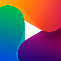 SOLICITUD DE PARTICIPACIÓNDATOS DE LA ORGANIZACIÓNDATOS DE LA ORGANIZACIÓNDATOS DE LA ORGANIZACIÓNDATOS DE LA ORGANIZACIÓNDATOS DE LA ORGANIZACIÓNDATOS DE LA ORGANIZACIÓNDATOS DE LA ORGANIZACIÓNDATOS DE LA ORGANIZACIÓNNOMBRE:CIF (1):SEDE SOCIAL:CÓDIGO POSTAL:LOCALIDAD:PROVINCIA:PROVINCIA:COMUNIDAD AUTÓNOMA:PAÍS:TELEFONO:TELEFONO:PÁGINA WEB:E-MAIL INSTITUCIONAL:DATOS DEL REPRESENTANTE LEGALDATOS DEL REPRESENTANTE LEGALDATOS DEL REPRESENTANTE LEGALDATOS DEL REPRESENTANTE LEGALDATOS DEL REPRESENTANTE LEGALDATOS DEL REPRESENTANTE LEGALNOMBRE:D./Dª.D./Dª.D./Dª.NIF (2):TELÉFONO:EMAIL:DATOS SOLICITADOS EN RELACIÓN A LA ORGANIZACIÓNDATOS DE IDENTIFICACIÓN DE LA ORGANIZACIÓNDATOS DE IDENTIFICACIÓN DE LA ORGANIZACIÓNFecha de constitución:¿La Entidad se dedica únicamente a las adicciones? (indicar SI o NO))  Otras líneas de intervención diferentes a las adicciones, si es el caso:En el caso de ser Asociación, indicar el nº personas trabajadoras (media del año 2020):En el caso de ser Federación, Confederación o Red de Entidades, etc., indicar el nº de organizaciones asociadas (año 2020):Dispone su entidad de un CERTIFICADO DE CALIDAD. En caso afirmativo, indicar cuál. Si no dispone de CERTIFICADO DE CALIDAD, ¿tiene interés en certificar el sistema en menos de un año?¿Es la primera vez que la Organización participa en Gestiona-t?DATOS DE IDENTIFICACIÓN DE LA PERSONA DE CONTACTODATOS DE IDENTIFICACIÓN DE LA PERSONA DE CONTACTODATOS DE IDENTIFICACIÓN DE LA PERSONA DE CONTACTODATOS DE IDENTIFICACIÓN DE LA PERSONA DE CONTACTONombre:Teléfono:E-mail:INDIQUE BREVEMENTE OTROS DATOS QUE CONSIDERE DE INTERÉS SOBRE LA ORGANIZACIÓNFirma de la persona representante legalSello de la Organización